Directorio de Agencias de PRDirectorio de Municipios de PRDirectorio de Agencias Federales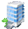 Oficina CentralDirección PostalTeléfonos / FaxHorario de Servicio235 Ave. Arterial HostosEdif. Capital Center Torre NorteHao Rey	PO Box 191879San Juan, PR 00919-1879Tel.: (787) 777-1414 Tel.: 1 (800) 981-8612: Libre de costoTel Audio Impedido: No DisponibleFax: (787) 754-9396  Lunes a viernes7:30am a 5:00pmEjecutivo:Sra. Wanda G. Santiago LópezTítulo:Directora Ejecutiva InterinaCerca de:Web:http://www.srm.pr.gov Sombrilla:SRMMapa:Ruta AMA:A3, B22Parada TU:Hato Rey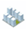 Oficinas de Servicio a través de Puerto RicoOficinas de Servicio a través de Puerto RicoOficinas de Servicio a través de Puerto RicoOficinas de Servicio a través de Puerto RicoDirección Física Dirección PostalTeléfonos / Fax Horario de ServicioARECIBOARECIBOARECIBOARECIBOVista Azul Shopping Center,       Carr. #2, Km. 80.8, Marginal Vista Azul, Barrio Hato Abajo,        Arecibo, PR 00614P.O. Box 140069                                   Arecibo, PR 00614Tel.: (787) 777-1414 Ext. 3000, 3005Tel.: (787) 879-8611Tel.: (787) 879-8605Tel.: (787) 879-8610 Tel.: (787) 879-8648Fax: (787) 879-8694Tel Audio Impedido: No DisponibleLunes a viernes8:00am a 5:00pmCAGUASCAGUASCAGUASCAGUASAngora Office Park, Ave. Guatier Benítez # 162, Urb. San Alfonso, Caguas, PR 00725 Angora Office Park, 162 Ave. Gautier Benítez, Caguas 00725Tel.: (787) 777-1414 Ext. 3100, 3101, 3104, 3105, 3106, 3107,3110, 3111Tel. (787) 745-6052 Tel. (787) 745-6054 Tel. (787) 745-6055 Tel. (787) 745-6056Fax: (787) 745-1274Tel Audio Impedido: No DisponibleLunes a viernes8:00am a 5:00pmHUMACAOHUMACAOHUMACAOHUMACAOCentro de Servicios de Humacao
Antiguo Edificio Oriental Group
Urb. Villa Universitaria,                          Piso 1 Ofic. 2
Humacao, P.R. 0079175 Ave. José E. Aguiar
Aramburu Suite 102 
Humacao PR 00791-3752Tel.: (787) 777-1414 Ext. 3300, 3301, 2121Tel.: (787) 850-2626 Tel.: (787) 850-2695 Fax: (787) 850-2574 Tel Audio Impedido: No DisponibleLunes a viernes8:00am a 4:30pmMAYAGUEZMAYAGUEZMAYAGUEZMAYAGUEZVista Verde Shopping Center, Inc.
Carretera #2 Km 156.5
Mayagüez, Puerto Rico310 Ave. Hostos
Suite 104
Mayagüez, Puerto Rico 00682Tel.: (787) 777-1414 Ext. 3500, 3501, 3502, 3503, 3505, 3506, 3507, 3508, 3510, 3511, 3514, 3515 Tel.: (787) 833-7572Tel.: (787) 833-7574 Tel.: (787) 833-7576 Tel.: (787) 833-7582 Tel.: (787) 833-7584
Fax:(787) 833-7569Tel Audio Impedido: No DisponibleLunes a viernes8:00am a 5:00pmPONCEPONCEPONCEPONCESanta María Shopping Center
Calle Ferrocarril, # 441, Piso 1, Oficina 101
Ponce, Puerto Rico Santa María Shopping Center
Calle Ferrocarril, # 441, Piso 1,  Oficina 101
Ponce, Puerto Rico 00731Tel. (787) 777-1414 Ext. 3400, 3401, 3402, 3403, 3404, 3405, 3406, 3407, 3408, 3409, 3410, 3411Tel. (787) 840-0800 Tel. (787) 840-0805 Tel. (787) 840-0825 Tel. (787) 840-0855 Tel. (787) 840-0866 
Fax: (787) 841-1130Tel Audio Impedido: No DisponibleLunes a viernes8:00am a 5:00pm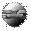 Otros Enlaces